Институт филологии ФГАОУ ВО «Крымский федеральный университет имени В. И. Вернадского» Крымское отделение Союза переводчиков России ГБУК РК «Крымская республиканская универсальная научная библиотека им. И. Я. Франко» VI международная научно-практическая конференция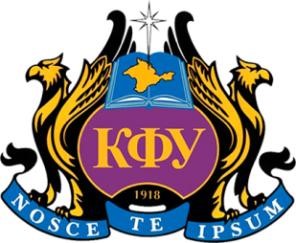 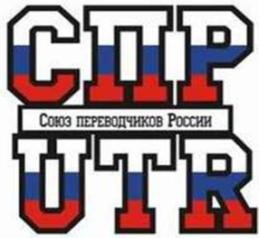 "Переводческий дискурс: междисциплинарный подход"28 – 29 апреля 2022 года, г. Симферополь Уважаемые коллеги! Кафедра теории и практики перевода Института филологии и Крымское отделение Союза переводчиков России приглашают вас принять участие в VI международной научно-практической конференции "Переводческий дискурс: междисциплинарный подход", которая будет проходить с 28 по 29 апреля 2022 г. в г. Симферополь на базе Крымской республиканской универсальной научной библиотеки им. И. Я. Франко. Предлагается участие в секциях: Теоретические вопросы переводаСовременное литературоведение и переводПрикладные аспекты переводаПеревод и межкультурная коммуникацияМетодика преподавания иностранных языков и переводоведческих дисциплинНаучно-библиографическая деятельность библиотек в современном образовательном пространствеЗаявки на участие вместе со статьями принимаются до 31 января 2022 г. по адресу: perevoddiskurs@mail.ru. Материалы конференции будут опубликованы в сборнике трудов и на сайте КФУ им. В. И. Вернадского http://perevod.cfuv.ru и внесены в базу РИНЦ. Заявки, присланные после указанного срока, к рассмотрению не принимаются. Решение оргкомитета о включении доклада в программу конференции будет сообщено по электронной почте не позднее 25 февраля 2022 г. Рабочие языки конференции: русский, украинский, английский, французский, немецкий, испанский, новогреческий. Участие в конференции бесплатное. Публикация статьи в сборнике РИНЦ осуществляется издательством ИТ Ариал на основании партнерского договора и договора-оферты за счет участников конференции. Оплата за публикацию в сборнике и размещение в РИНЦ составляет 500 рублей. Печатный экземпляр сборника – 600 рублей. Бумажный экземпляр сертификата участника – 100 рублей. Сборник и сертификаты выдаются участникам во время регистрации 27 и 28 апреля 2022 г. Для заочных участников предусмотрена рассылка Почтой России за счет получателя в течение месяца после окончания конференции. Обращаем внимание на то, что проезд, проживание и прочие расходы оплачиваются командирующей стороной или самими участниками. Организация работы конференции: 27 апреля 2022 г.              Заезд участников и размещение в гостинице. 28 апреля 2022 г.              9.30 Регистрация участников 10.00 Пленарное заседание 12.00 Перерыв 13.00 Работа секций 29 апреля 2022 г.             9.30 Работа секций 12.00 Перерыв 13.00 Работа секций Конференция состоится в залах Крымской республиканской универсальной научной библиотеки им. И. Я. Франко по адресу: г. Симферополь, ул. Набережная им. 60-летия СССР, 29-А. За дополнительной информацией просьба обращаться в оргкомитет, тел.: +7 978 714 64 60 (Зеленцова Милена Геннадиевна), e-mail: perevoddiskurs@mail.ru. Сайт конференции: http://perevod.cfuv.ru. Оргкомитет Конференции 